年　　　　月　　　　日ＳＤＧｓ活動宣言書２０１５年９月に国連サミットで採択された“ＳＤＧｓ（Sustainable Development Goals 持続可能な開発目標）の趣旨に賛同し、その達成に向けた経営の方針及び取組みを以下のとおり宣言します。ＳＤＧｓ達成に向けた経営方針ＳＤＧｓ達成に向けた今後の取組み (17ゴールのうち３つ以上の達成に向けて具体的取組みと目標・スケジュールを記載します。)ＳＤＧｓ活動宣言の発信、成果の報告について〔参　考〕※「ＳＤＧｓの達成に向けた今後の取組み」について、該当するゴールを以下から選択します。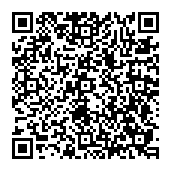 （ふりがな）事業者・法人名（　　　　　　　　　　　　　　　　　　　　　　　　　　　　　　　　　　　　　　　　　　　　　　　　　　）（　　　　　　　　　　　　　　　　　　　　　　　　　　　　　　　　　　　　　　　　　　　　　　　　　　）（　　　　　　　　　　　　　　　　　　　　　　　　　　　　　　　　　　　　　　　　　　　　　　　　　　）（　　　　　　　　　　　　　　　　　　　　　　　　　　　　　　　　　　　　　　　　　　　　　　　　　　）（　　　　　　　　　　　　　　　　　　　　　　　　　　　　　　　　　　　　　　　　　　　　　　　　　　）所在地〔法人登記地〕（〒　　　　　-　　　　　　　）（〒　　　　　-　　　　　　　）（〒　　　　　-　　　　　　　）（〒　　　　　-　　　　　　　）（〒　　　　　-　　　　　　　）（ふりがな）代表者（　　　　　　　　　　　　　　　　　　　　　　　　　　　　　　　　　　　　　　　　　　　　　　　　　）（　　　　　　　　　　　　　　　　　　　　　　　　　　　　　　　　　　　　　　　　　　　　　　　　　）（　　　　　　　　　　　　　　　　　　　　　　　　　　　　　　　　　　　　　　　　　　　　　　　　　）（　　　　　　　　　　　　　　　　　　　　　　　　　　　　　　　　　　　　　　　　　　　　　　　　　）（　　　　　　　　　　　　　　　　　　　　　　　　　　　　　　　　　　　　　　　　　　　　　　　　　）連絡先・電話E-mailE-mail@@担当者部署名・役職名：　　　　　　　　　　　　　　　　氏　名：部署名・役職名：　　　　　　　　　　　　　　　　氏　名：部署名・役職名：　　　　　　　　　　　　　　　　氏　名：部署名・役職名：　　　　　　　　　　　　　　　　氏　名：部署名・役職名：　　　　　　　　　　　　　　　　氏　名：業　　種建設業・製造業・情報通信業・運輸業・卸売業・小売業・不動産業飲食宿泊業・医療福祉教育事業・洗濯理美容業・サービス業・その他建設業・製造業・情報通信業・運輸業・卸売業・小売業・不動産業飲食宿泊業・医療福祉教育事業・洗濯理美容業・サービス業・その他建設業・製造業・情報通信業・運輸業・卸売業・小売業・不動産業飲食宿泊業・医療福祉教育事業・洗濯理美容業・サービス業・その他建設業・製造業・情報通信業・運輸業・卸売業・小売業・不動産業飲食宿泊業・医療福祉教育事業・洗濯理美容業・サービス業・その他建設業・製造業・情報通信業・運輸業・卸売業・小売業・不動産業飲食宿泊業・医療福祉教育事業・洗濯理美容業・サービス業・その他創業・設立日　　　　　　　年　　月　　日　　　　　　　年　　月　　日資本金資本金　　　　　　万円役員・従業員数役員：　　　　　名　　従業員：　常勤　　　　　　名　：　非常勤　　　　　　名役員：　　　　　名　　従業員：　常勤　　　　　　名　：　非常勤　　　　　　名役員：　　　　　名　　従業員：　常勤　　　　　　名　：　非常勤　　　　　　名役員：　　　　　名　　従業員：　常勤　　　　　　名　：　非常勤　　　　　　名役員：　　　　　名　　従業員：　常勤　　　　　　名　：　非常勤　　　　　　名事業内容該当するＳＤＧｓのゴール※取組みの内容２０３０年に向けた目標（指標）実現へのスケジュール自社（事業所）のホームページ、会社案内、社内報などで取引先、従業員へ周知を図ります。江戸川区のＳＤＧｓ推進センター等のホームページで宣言を紹介することを承諾します。1年に1回（決算終了後）ＳＤＧｓ達成向けた活動の状況を公表します。
　（　活動状況の報告方法を選び、☑してください。 ）　自社（事業所）のホームページ（ＵＲＬ：　　　　　　　　　　　　　　　　　　　　　　　　　　　　　　　　　）　自社（事業所）のＳＮＳ（Twitter、Facebook、Instagram、                   ）　江戸川区産業ナビ　その他の情報発信方法（　　　　　　　　　　　　　　　　　　　　　　　　　　）　　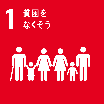 １貧困をなくそう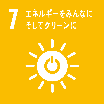 ７エネルギーをみんなにそしてクリーンに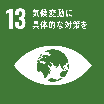 13気候変動に具体的な対策を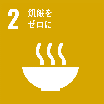 ２飢餓をゼロに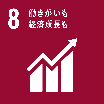 ８働きがいも経済成長も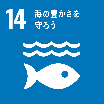 14海の豊かさを守ろう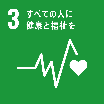 ３すべての人に健康と福祉を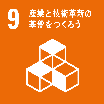 ９産業と技術革新の基盤をつくろう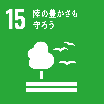 15陸の豊かさも守ろう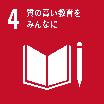 ４質の高い教育をみんなに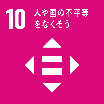 10人や国の不平等をなくそう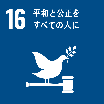 16平和と公正をすべての人に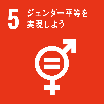 ５ジェンダー平等を実現しよう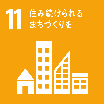 11住み続けられるまちづくりを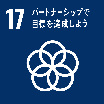 17パートナーシップで目標を達成しよう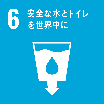 ６安全な水とトイレを世界中に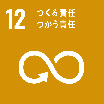 12つくる責任つかう責任